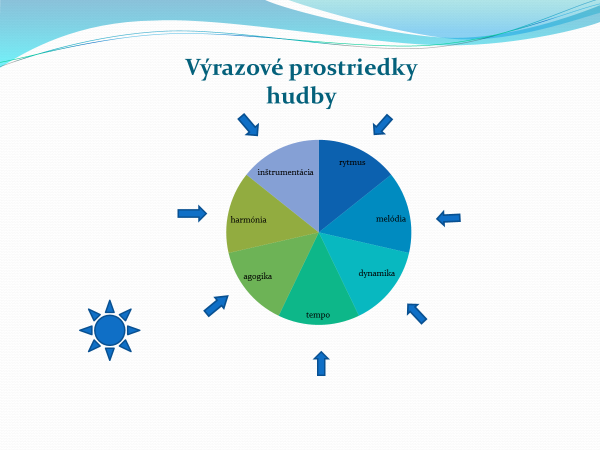 Téma:  Tempo+agogika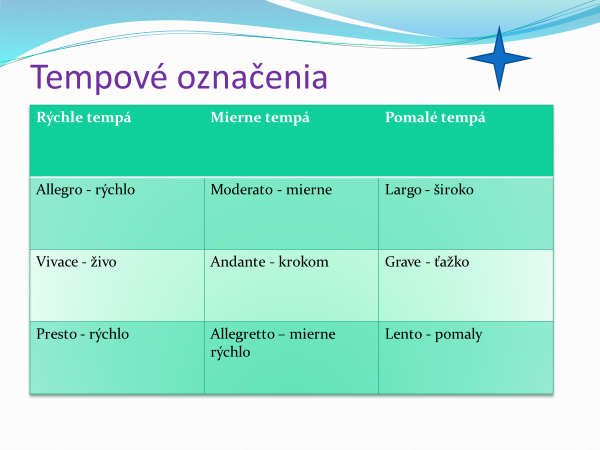  Znamená v hudbe rýchlosť, akou sa má hrať a spievať hudobná skladba, pieseň.Skladateľ zapisuje tempo na začiatku skladby talianskym výrazom príp.slovenským.Najčastejšie používané výrazy:Na celkovej nálade sklady sa vo veľkej miere podieľa tempo.Odchýlky v hudobnej skladbe od pravidelnosti nazývame agogika.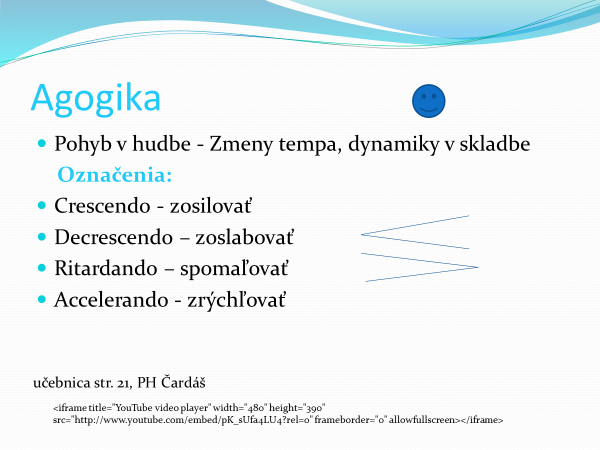 Téma : HarmóniaSúzvuk – vznikne , ak zahráme dva a viac tónov súčasne.Akord -  3 tóny znejú súčasneAkordy podľa počutia delíme na ľúbozvučné a neľúbozvučné.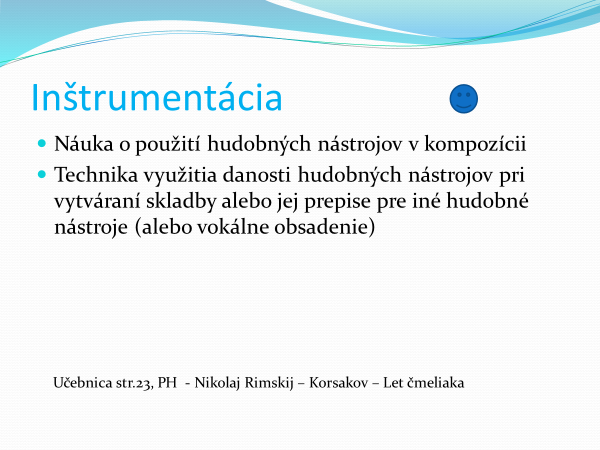 